Summer Vacation ProjectPick three resorts that you might possibly want to visit. Write their names here: ____________________                 ___________________                ____________________For each resort find out the following information: How many guest rooms are there? What are a few activities that they offer on the resort site? How many restaurants are on site? 3.  Sketch a simple map of each resort.  Be sure to include (the resort building, the pool area, activity areas if any (tennis, etc)) Pick one of the resorts that you researched.  You will now create a brochure on this resort. Visit a travel website that does NOT require you to sign up for an account.  NEVER sign up for any account or enter ANY personal information. You will need to find a flight from New York (Laguardia airport, John F Kennedy airport, Mac Arthur airport, or Newark airport) to your destination.  Visit either a travel website that does not require you to sign up for an account or the resort website.  Again, NEVER enter ANY personal information.  You will be staying at your resort for 6 nights and 7 days in July of 2020.  Pick specific dates and price out the hotel.  Find 3 activities that you would like to do while vacationing.  Research these activities (what are you going to do, how long is it, how much does it cost). PART II You are going to create a map of your dream resort.  Your map must includeA building that includes the guest roomsA pool areaThree different activities on the property (examples, tennis, kids center)Three different restaurants with a description on what they offer 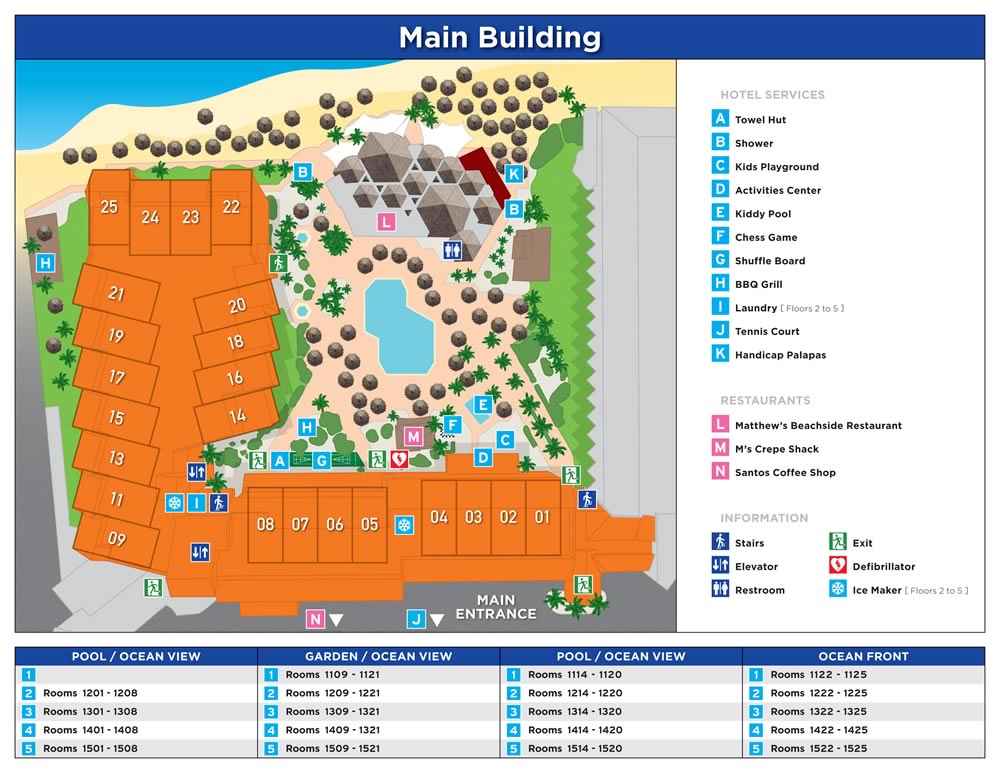 Resort #1: _______________Resort #2: _______________Resort #3: _______________Inside PanelInclude all of the information about your flight.  What airport are you flying out and into? What time is your outgoing flight? How long is the flight? Is the flight direct or are there stops? What time will you arrive at your final destination? What airline are you flying with? What time is your flight to go home?How long is the flight? Is the flight direct or are there stops? What time will you arrive in New York? What airline are you flying with? BACKHow many restaurants are located on site at the resort? Name each restaurant, include a photo, and a short description of the type of food that is offered. COVERName of resortLocation of resort (for example, Aruba or Hawaii)A photo of the resort Our names Inside PanelWhat are the dates of your stay? What type of room are you staying in? Include two photos What are some special features included in the room (kitchen, microwave, refrigerator, Jacuzzi tub, etc). How much will the room cost for the 6 nights and 7 days? Inside PanelDescribe the three activities that you chose to participate in while vacationing.  You need a description of each activity, a photo, and the cost. Inside PanelInclude a map of the resort on this page.Why would you like to visit this resort?320Panel 1All aspects are includedOne aspect is missingMore than one aspect is missing Panel 2All aspects are includedOne aspect is missingMore than one aspect is missing Panel 3All aspects are includedOne aspect is missingMore than one aspect is missing Panel 4All aspects are includedOne aspect is missingMore than one aspect is missing Panel 5All aspects are includedOne aspect is missingMore than one aspect is missing Panel 6All aspects are includedOne aspect is missingMore than one aspect is missing 